Постановление Правительства Российской Федерации от 25 октября 2012 г. N 1099 г. Москва"О некоторых вопросах реализации Федерального закона "О содействии развитию жилищного строительства" в части обеспечения права отдельных категорий граждан на приобретение жилья экономического класса"Вступает в силу:8 ноября 2012 г. На основании части 35 статьи 16 [6] Федерального закона "О содействии развитию жилищного строительства" Правительство Российской Федерации постановляет:1. Утвердить прилагаемые:перечень отдельных категорий граждан и оснований их включения в списки граждан, имеющих право на приобретение жилья экономического класса, построенного или строящегося на земельных участках Федерального фонда содействия развитию жилищного строительства, переданных в безвозмездное срочное пользование или аренду для строительства жилья экономического класса, в том числе для их комплексного освоения в целях строительства такого жилья, в соответствии с Федеральным законом "О содействии развитию жилищного строительства";форму списка граждан, имеющих право на приобретение жилья экономического класса, построенного или строящегося на земельном участке Федерального фонда содействия развитию жилищного строительства, переданном в безвозмездное срочное пользование или аренду для строительства жилья экономического класса, в том числе для его комплексного освоения в целях строительства такого жилья, в соответствии с Федеральным законом "О содействии развитию жилищного строительства", содержащую состав сведений, включаемых в указанный список.2. Федеральному агентству по строительству и жилищно-коммунальному хозяйству утвердить методические указания по заполнению формы списка, утвержденной настоящим постановлением.3. Рекомендовать законодательным (представительным) органам государственной власти субъектов Российской Федерации в 3-месячный срок принять законы, устанавливающие правила формирования списков граждан, имеющих право на приобретение жилья экономического класса, построенного или строящегося на земельных участках Федерального фонда содействия развитию жилищного строительства, переданных в безвозмездное срочное пользование или аренду для строительства жилья экономического класса, в том числе для их комплексного освоения в целях строительства такого жилья, в соответствии с Федеральным законом "О содействии развитию жилищного строительства", и порядок, в частности очередность, включения указанных граждан в эти списки.4. Разъяснения по вопросам применения перечня и заполнения формы списка, утвержденных настоящим постановлением, вправе давать Федеральное агентство по строительству и жилищно-коммунальному хозяйству.Председатель Правительства Российской ФедерацииД. МедведевПеречень отдельных категорий граждан и оснований их включения в списки граждан, имеющих право на приобретение жилья экономического класса, построенного или строящегося на земельных участках Федерального фонда содействия развитию жилищного строительства, переданных в безвозмездное срочное пользование или аренду для строительства жилья экономического класса, в том числе для их комплексного освоения в целях строительства такого жилья, в соответствии с Федеральным законом "О содействии развитию жилищного строительства"1. К категориям граждан, имеющих право на приобретение жилья экономического класса, построенного или строящегося на земельных участках Федерального фонда содействия развитию жилищного строительства, переданных в безвозмездное срочное пользование или аренду для строительства жилья экономического класса, в том числе для их комплексного освоения в целях строительства такого жилья, в соответствии с Федеральным законом "О содействии развитию жилищного строительства", относятся следующие категории граждан:а) граждане, состоящие на учете в качестве нуждающихся в жилых помещениях, предоставляемых по договорам социального найма, по основаниям, которые установлены статьей 51 Жилищного кодекса Российской Федерации и (или) федеральным законом, указом Президента Российской Федерации, а также граждане, признанные нуждающимися в жилых помещениях, предоставляемых по договорам социального найма, по указанным основаниям, но не состоящие на таком учете;б) граждане, проживающие в жилом помещении, которое в установленном порядке признано непригодным для проживания, либо в жилом помещении в многоквартирном доме, который в установленном порядке признан аварийным и подлежащим сносу или реконструкции, - независимо от размеров занимаемого жилого помещения;в) граждане, которые в установленном законодательством Российской Федерации, законодательством субъектов Российской Федерации, муниципальными правовыми актами порядке являются участниками государственных или муниципальных программ, иных мероприятий и имеют право на получение социальных выплат (субсидий) на приобретение (строительство) жилых помещений за счет средств бюджетов всех уровней;г) граждане, имеющие 3 и более детей;д) граждане, имеющие 1 ребенка и более, при этом возраст каждого из супругов либо одного родителя в неполной семье не превышает 35 лет;е) граждане - участники накопительно-ипотечной системы жилищного обеспечения военнослужащих;ж) граждане, для которых работа в федеральных органах государственной власти, органах государственной власти субъектов Российской Федерации, органах местного самоуправления является основным местом работы;з) граждане, для которых работа в государственных и муниципальных учреждениях, являющихся научными организациями или организациями научного обслуживания, в качестве научных работников, специалистов научной организации или работников сферы научного обслуживания, в государственных и муниципальных образовательных учреждениях, государственных и муниципальных учреждениях здравоохранения, культуры, социальной защиты, занятости населения, физической культуры и спорта является основным местом работы;и) граждане, для которых работа в градообразующих организациях, в том числе входящих в состав научно-производственных комплексов наукоградов, независимо от организационно-правовой формы таких организаций является основным местом работы;к) граждане, для которых работа в организациях оборонно-промышленного комплекса, включенных в установленном Правительством Российской Федерации порядке в сводный реестр организаций оборонно-промышленного комплекса, независимо от организационно-правовой формы таких организаций является основным местом работы;л) граждане, для которых работа в научных организациях, которым Правительством Российской Федерации присвоен статус государственных научных центров, независимо от организационно-правовой формы таких организаций является основным местом работы;м) граждане, для которых работа в организациях, созданных государственными академиями наук и (или) подведомственных им (за исключением организаций социальной сферы) и не указанных в подпунктах "з", "и", "л" настоящего пункта, является основным местом работы;н) граждане, для которых работа в государственных унитарных предприятиях, являющихся научными организациями или организациями научного обслуживания, которые осуществляют научную, научно-техническую, инновационную деятельность, экспериментальные разработки, испытания, подготовку кадров по приоритетным направлениям развития науки, технологий и техники в Российской Федерации, утвержденным Указом Президента Российской Федерации от 7 июля 2011 г. N 899, и которые не указаны в подпунктах "и" - "м" настоящего пункта, является основным местом работы.2. Граждане, относящиеся к одной или одновременно к нескольким категориям, указанным в пункте 1 настоящего перечня, включаются в списки граждан, имеющих право на приобретение жилья экономического класса, построенного или строящегося на земельных участках Федерального фонда содействия развитию жилищного строительства, переданных в безвозмездное срочное пользование или аренду для строительства жилья экономического класса, в том числе для их комплексного освоения в целях строительства такого жилья, в соответствии с Федеральным законом "О содействии развитию жилищного строительства", при наличии одновременно:а) следующих оснований в совокупности:гражданин не является членом жилищно-строительного кооператива, созданного в целях обеспечения жилыми помещениями отдельных категорий граждан в соответствии с федеральными законами "О содействии развитию жилищного строительства" и "О введении в действие Земельного кодекса Российской Федерации";гражданин не реализовал право на приобретение жилья экономического класса в соответствии с Федеральным законом "О содействии развитию жилищного строительства";общий стаж работы гражданина в органах государственной власти, органах местного самоуправления или организациях, указанных в подпунктах "ж" - "н" пункта 1 настоящего перечня, составляет 3 года и более;гражданин является нанимателем жилого помещения или членом семьи нанимателя жилого помещения по договору социального найма либо собственником жилого помещения или членом семьи собственника жилого помещения, при этом общая площадь занимаемого жилого помещения (с учетом площади, приходящейся на каждого члена семьи) не превышает размер общей площади жилого помещения, рассчитанный исходя из нормы предоставления площади жилого помещения по договору социального найма, установленной в соответствии со статьей 50 Жилищного кодекса Российской Федерации, более чем на 18 квадратных метров либо количество комнат в жилом помещении (квартире или жилом доме) меньше количества проживающих в нем семей (в том числе если семья состоит из родителей и постоянно проживающих с ними и зарегистрированных по месту жительства совершеннолетних детей, состоящих в браке) независимо от размеров занимаемого жилого помещения;б) одного из следующих оснований:гражданин зарегистрирован по месту жительства в жилом помещении на территории субъекта Российской Федерации, в границах которого проведен аукцион, предусмотренный статьей 16 [6] Федерального закона "О содействии развитию жилищного строительства";гражданин имеет основное место работы (службы) на территории субъекта Российской Федерации, в границах которого проведен аукцион, предусмотренный статьей 16 [6] Федерального закона "О содействии развитию жилищного строительства".3. Основание, предусмотренное абзацем четвертым подпункта "а" пункта 2 настоящего перечня, не применяется в отношении граждан, указанных в подпунктах "а" - "е" пункта 1 настоящего перечня, а также граждан, указанных в подпункте "ж" пункта 1 настоящего перечня и замещающих должности категорий "руководители" и "помощники (советники)" высшей группы должностей федеральной государственной гражданской службы, государственной гражданской службы субъекта Российской Федерации или муниципальной службы, при наличии обращения руководителя федерального органа государственной власти, органа государственной власти субъекта Российской Федерации или органа местного самоуправления о включении гражданина в списки, указанные в пункте 2 настоящего перечня.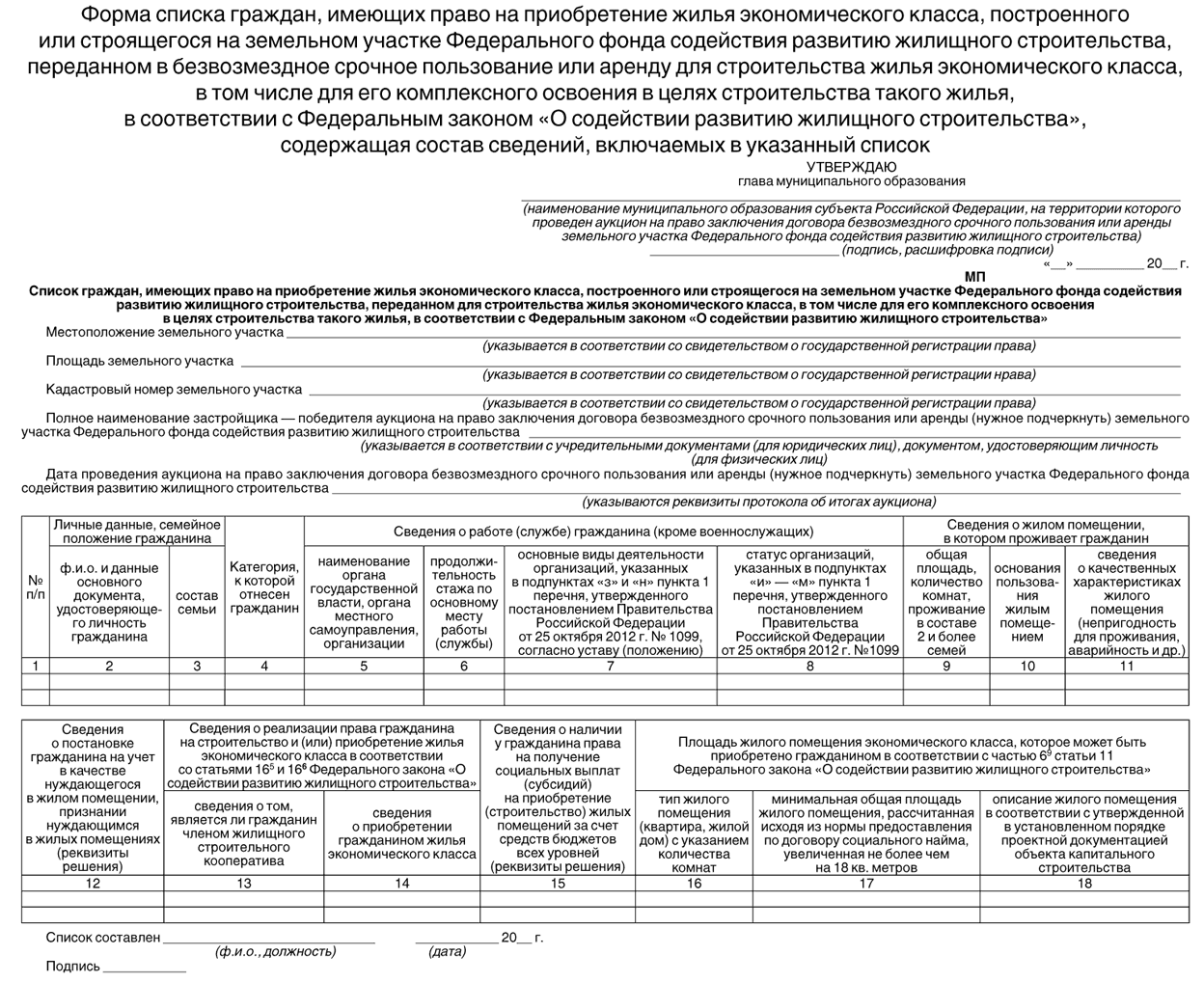 